VIVE SANOActividad con niños de escuela primariaPropósitos: Enseñarles sobre los hábitos saludablesUsar el español interpersonal/conversacional y subir la confianza!Cómo:Planear una lección con actividad en grupos sobre un aspecto de la saludPreparar algo divertido e informativo con visuales, gestos, objetos, juegos, y/o canciones Trabajar en grupo con papeles (roles) divididos, pero todos “expertos” en la lecciónMantener la comunicación exclusiva en españolUsar mandatos para darle instrucciones al grupo (Uds.), y también para ayudar a un niño individual (tú)Hacer la lección y actividad de 15-20 minutos cuatro veces, o sea, con cuatro grupos de estudiantesProductos:Un documento para el grupo con los planes detallados y papeles/roles de cada miembroCumples con tu papel (you fulfill your role)Un cartel/visual claro y atractivo: con título y las ideas centrales de la lección. Debe ser suficiente grande para ver en un grupo de ~10. Recomiendo ser en forma de una infografía. ¡Los más bonitos se colgarán en la pared al lado de la cafetería! Y obviamente…Tu comunicación oral  e interpersonal con todosDetalles:Vamos a caminar a Rosedale a las 8:00 jueves, el 21 de abril. No llegues tarde. Regresaremos a las 10, mas o menos. Trae tu permiso para faltar la 6ª hora antes del martes, el 19 de abril.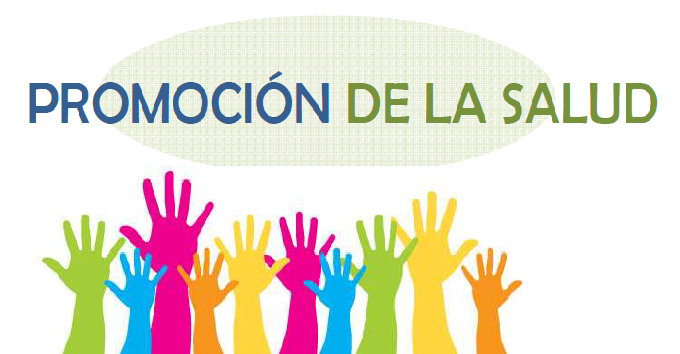 Criterio de evaluaciónMAJOR FOCUS	MINOR FOCUS												Intermediate speakers are growing in abilities to:Ask questionsAsk for clarificationSelf-correct or restate when not understoodUse circumlocutionProficiency levels NoviceHighIntermediate LowIntermediate MidIntermediate HighWhat language do I use?Vocabulariofamiliar words and phrasessome elaboration, opinion variety of words and phrases on range of familiar topicsbegin to give details and elaborate words and expressions from wide range of topicsexpanded vocabulary within topicdetails and elaborateconsistently use words and expressions from wide variety of topics to communicate ideasexpanded vocabulary within topic and idiomatic expressionsHow do I use language?Estructuraphrasesoriginal sentencesstrings of sentences to express thoughtsstrings of sentences to explainconnector wordsconnected sentences to narrate, describe, explaincommunicate in paragraph lengthuse different tensesHow well am I understood during task?Comprensibilidadmostly understood by those accustomed to learnerunderstood by those accustomed to learnereasily understood by those accustomed to learnergenerally understood by those accustomed to learner AND those unaccustomed to learnerHow well do I understand?Comprensión(Interpersonal task)Understand simple questions and statements,Sometimes need to hear things againUnderstand questions and statements,Sometimes need to hear things again.Understand questions and statements in real life situations.Understand main idea and most details in conversationsHow well do I use the language?Language controlmy errors prevent communicationmy errors sometimes prevent communicationmy errors do not prevent communicationfew to no errorsHow much language did I deliver?Task completionlittle of task completemost of task completetask completewent above task